08.04.2020 r.Edukacja polonistyczna.Przeczytaj wielkanocne fraszki.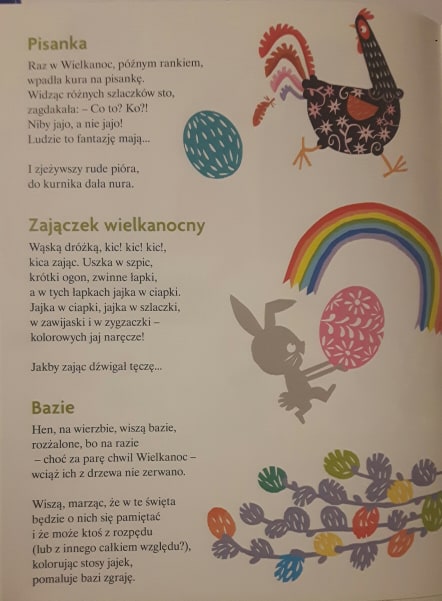 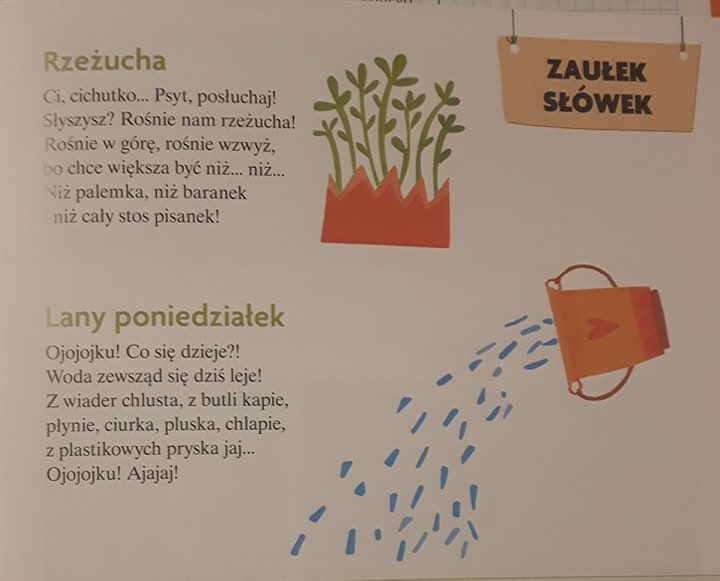 Wykonaj polecenie.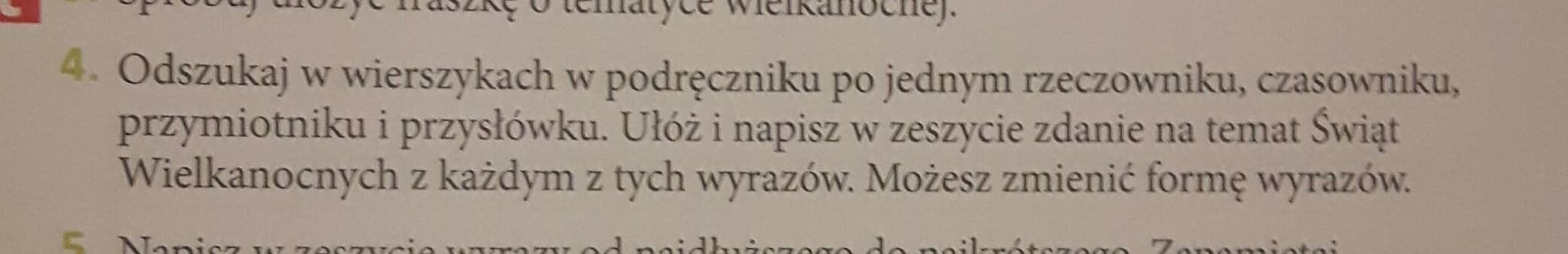 Edukacja matematyczna.Wykonaj zadania.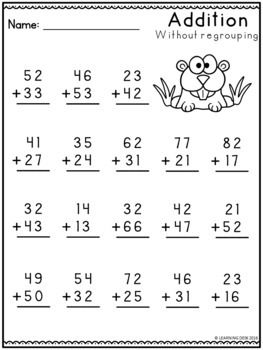 Edukacja przyrodnicza.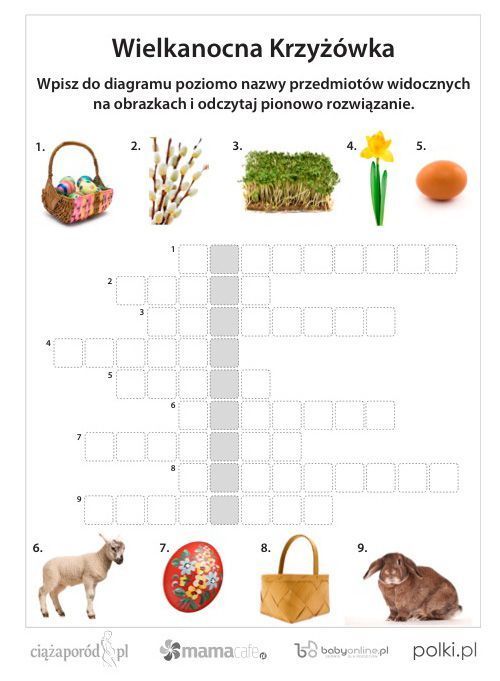 Wesołych Świąt!!!